Verksamhetsberättelse 2023Halmstads RiksteaterföreningStyrelsen för Halmstads Riksteaterförening avger följande berättelse öververksamheten 2023:InledningHalmstads Riksteaterförening är en del av Riksteatern. Riksteatern producerar ochturnerar scenkonst av hög kvalitet över hela landet. Förutom en central organisationfinns också regionala och lokala riksteaterföreningar. Halmstads Riksteaterföreningär en sådan lokal arrangörsförening. Föreningens cirka 200 medlemmar består såväl avenskilda som organisationer. Ca 70 % av medlemmarna är 40 år och äldre. Föreningen bildades 1933 och är därmed en av de äldsta lokalföreningarna i Sverige. Föreningen har erhållit stöd från Halmstads kommun med 300 tkr/år för åren 2021–2023. För det erhållna stödet ska föreningen ge halmstadborna möjlighet att uppleva professionell scenkonst från de stora institutionerna, men också från mindre scener i landet och visa scenkonst på platser runt om i kommunen. StyrelseFöreningens styrelse hade från årsmötet i mars till september åtta invalda styrelseledamöter, och har under hösten värvat fem nya styrelseledamöter vilket är mycket positivt för framtiden.  Då vår styrelse i högsta grad är en arbetande styrelse behöver vi vara flera som aktivt bidrar på olika sätt. Vid årets slut består styrelsen av följande ledamöter: Ulrika Andersson (ordförande), Veronica Brock (vice ordförande), Julie Hasna (kassör), Georgia Kronkvist, Anita Mellberg, Kenneth Andersson, Josette Andersson, Linnea Ytterlid, Sara Högdin, Jörgen Öijervall, Kristina Eriksson Persson, Anna Eriksson och Benjamin Bjärnhag.Föreningen har en kommunikatör vid namn Monica Ledel som arbetar 30 % (lönebidragstjänst) med all marknadsföring och kommunikation. Monica arbetar även för Riksteatern Halland, vilket innebär en naturlig koppling mellan den lokala och regionala föreningen. Riksteatern Halland hyr ett kontor på Wespace vid Högskolan och Halmstads Riksteaterförening får nyttja lokalerna utan extra kostnad. Ledamöterna har, i olika utsträckning och grupperingar, deltagit i möten med Riksteatern, Riksteatern Halland, Kulturförvaltningen, Destination Halmstad, bygdegårds- och samhällsföreningar med flera under det gångna året.Styrelsen har under 2023 haft 9 protokollförda sammanträden samt två inofficiella styrelsemöten. Ekonomi och administrationFöreningens ekonomi är god. Det stöd som Halmstads kommun lämnar utgör en förutsättning för att föreningen ska kunna bedriva sin verksamhet. Styrelsen har under hösten valt en kassör, Julie Hasna, som alltmer under 2024 kommer att ta över ansvaret för ekonomin. Som stöd gällande ekonomin används Föreningsrådet i Falkenberg som hjälper till med den löpande bokföringen, fakturahantering, momsdeklarationer etcetera. Vi anlitar en certifierad revisor, Fredrik Andersson från Lövåsens ekonomi, för bokslutet.Merparten av arbetet med att arrangera teater bedrivs ideellt och ingen ersättning utgår till ledamöterna. Föreningens samarbetspartners är i huvudsak anställda inom kommunen eller i kulturlivet i övrigt. Detta utgör en hämsko för ett effektivt utvecklingsarbete, då arbetet i huvudsak bara kan bedrivas på kvällstid. Styrelsen har dock under hösten 2023 lyckats hitta flera nya ledamöter i varierande ålder och har påbörjat ett arbete med att fördela de arbetsuppgifter som styrelsen har. Vi är mycket nöjda över att ha funnit några yngre ledamöter eftersom vi behöver hitta den yngre publiken bland halmstadborna. MarknadsföringFöreningens kommunikatör, Monica Ledel, sköter föreningens marknadsföring och kommunikation. Monica utformar all marknadsföring både i sociala och tryckta medier och den reklam som visas på skärmar i en del matvarubutiker. Tillsammans med övriga halländska riksteaterföreningar görs en folder två gånger per år över teaterutbudet i regionen. Foldern skickas ut till ca 30 000 prenumeranter på Hallandsposten, Hallands Nyheter och Kungsbacka-bladet två gånger per år (i december respektive augusti). Foldern finns även att tillgå i samband med arrangemang och på diverse offentliga platser i kommunen. Marknadsföringen under 2023 har skett på sociala medier, affischering på offentliga platser, flyers och bildskärmar på Coop-butiker. Föreningen har en Facebook- och Instagramsida och en hemsida med information om bland annat kommande föreställningar. I de avtalen kring biljettförsäljning som tecknas med Destination Halmstad ingår också en viss marknadsföring i dess kanaler och på exempelvis digitala skärmar. Då Riksteatern Halland är bronspartners i Marknadsföringen i Halland har vi som förening möjlighet att marknadsföra våra kommande föreställningar två gånger per år vid Frukostklubbar på Halmstad Arena. Vi hade under hösten ett samarbete med Marknadsföringen och gav fördelaktiga erbjudanden till dess medlemmar till två av våra föreställningar.Föreställningar Under hösten 2023 har vi inte kunnat visa några livesända operor från Metropolitan. På grund av Teaterns kommande renovering och Folkets hus och parkers avtal som gäller över ett helt läsår har det varit omöjligt att boka operor. Planen är att återuppta livesändningar så fort som Figarosalen är färdigrenoverad under hösten 2024. Våra lunchteatrar är dock omåttligt populära och vi har haft lyckade samarbeten med några bygdegårdar och samhällsföreningar runt om i kommunen. Vi arrangerade en medlemsresa till Falkenberg i november. Totalt uppnår publiken till drygt 3000 betalande personer under 2023 samt ca 1000 gymnasieelever på föreställningar där föreningen har varit medarrangör. Se lista över föreställningar nedan.För styrelsen i Halmstads RiksteaterföreningUlrika AnderssonOrdförande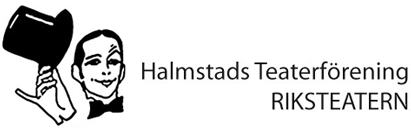 Hösten 20236–9 nov.	          Flickor som försvinner	Våren 2023Våren 2023Våren 2023Lunchteatrar20 sep.Djävla karlDjävla karlDjävla karl25 okt.Povels naturbarnPovels naturbarnPovels naturbarn22 nov.Bäst i testBäst i testBäst i test14 dec.Lise & GertrudLise & GertrudLise & GertrudBalett på Bio24 sep. Askungen (inställd)Askungen (inställd)Askungen (inställd)Scenkonst (kväll)Scenkonst (kväll)Scenkonst (kväll)17 sep.Stolarna vid havetStolarna vid havetStolarna vid havet4 okt.Marinka och kärlekenMarinka och kärlekenMarinka och kärleken19 okt.Vi älskar dansbandz (Slättåkra)Vi älskar dansbandz (Slättåkra)Vi älskar dansbandz (Slättåkra)3 nov.Anna KareninaAnna KareninaAnna Karenina21 nov. Bäst i test (Oskarström)Bäst i test (Oskarström)Bäst i test (Oskarström)28 nov. Britt-Marie var härBritt-Marie var härBritt-Marie var härMedlemsresa till FalkhallenMedlemsresa till Falkhallen29 nov. Efter tystnadenEfter tystnadenEfter tystnadenGymnasie(dagtid)